Locals protest Sports Univ at Yaithibi Khunou24 October 2014, Imphal Free Press http://www.northeastmirror.com/index.php/north-east-india-state-news/north-east-india-news-manipur/1058-locals-protest-sports-univ-at-yaithibi-khunou IMPHAL, Oct 23: Villagers of Sora, Koijam, Langthabal, Laiching Minou and Yaithibi Khunou have vehemently protested against the State government for attempting to illegally obtain land without the consent of villagers for the setting up of the Sports University at 44 Yaithibi Khonou allegedly through coercive measures.The locals of five villages in Thoubal district took the resolution of objecting the government’s move in a public meeting held at the Sora Bazar Community Hall today.      The meeting was graced by Yaithibi Gram Panchayat pradhan Md Mojuruddin.In the meeting, the locals took another resolution of urging the concerned authorities to construct the Sports University elsewhere other than 44 Yaithibi Loukol after consulting and taking the consent of all the people of the State. The participants in the meeting stated that if the Union government has given the approval of setting it up here in good faith keeping the interests of the people of Manipur in mind, the government shouldn’t have any problems in shifting the location of the proposed Sports University in some other place.Condemning the coercive measures of Kakching MLA Y Surchandra, Wangjing Tentha MLA P Brojen and Tengnoupal MLA DK Korunthang who with the assistance of the Thoubal DC and other staffs are forcibly trying to go ahead with the plan of setting up the Sports University, the locals unanimously decided to launch strong agitations against these individuals if they persist with their activities.  (Imphal Free Press)PEOPLE OF SORA STAND FIRM AGAINST CONSTRUCTION OF SPORTS UNIVERSITY09 November 2014Impact TV Condemning the decision to construct a sports university at Sora, residents of 44 Yaithibi Loukon yesterday accused security personnel of carrying out stringent actions against the people residing in and around the Loukon. The people firmly said they will not allow construction of sports university at any cost in Yaithibi Loukon. In a meeting with media persons at Manipur Press Club, 44 Yaithibi Loukon Land Owners Association, Anjuman Islahi Mohsarah Lilong and  Anjuman Nasrul Islam Sora appealed to India government to withdraw the decision. They also strongly criticised Rishikesh Sharma, Officer-in-Charge of Kakching Police Station, for beating up several people including women and children inside a Masjid yesterday afternoon. President Mohammed Alimuddin of 44 Yaithibi Loukon Land Owners Association said the residents are not against building of sports university in Manipur, but they are protesting against the construction at 44 Yaithibi Loukon as it will adversely affect the people of 5 villages.Arbitrary land acquisition in the name of Sports University at ManipurSubmitted by TwoCircles.net on 5 December 2014 The Narendra Modi government’s recent decision to set up national-level Sports Academies has been highly appreciated and is being welcomed with applause and happiness in the sport loving state of Manipur.The state government promptly selected Loushi Loukol near Yaithibi Mountain in the Thoubal district as the site for the proposed national level sports university. The generous Rs 100 crore fund from the Centre is now on its way to buy away the love, care and age old relation that the three communities – Meitei, Naga and Muslims – residing at the proposed site have been sharing for long.48-hour bandh against sports univ at Yaithibi Loukon concludes   By Imphal Free Press November 8, 2014 02:57  http://kanglaonline.com/2014/11/48hour-bandh-against-sports-univ-at-yaithibi-loukon-concludes/   THOUBAL, November 7: The 48 hour Imphal-Moreh highway bandh called against the decision of the State government to construct a sports university at Yaithibi Loukon by the 44-Yaithibi Loukon Land Owners’ Association concluded this evening. Although no untoward incidents were reported during the highway bandh, it affected vehicular traffic along the highway.Around 2pm this afternoon, police fired tear gas shells to disperse bandh supporters. Later in the day, bandh supporters were seen burning effigies of the MLAs of Kakching, Wangjing and Chandel.Protestors were also seen holding placards reading “MLAs Y Surchandra, P Brojen and D Korungthang are playing divisive policy” “save our agricultural lands”, etc.Speaking to media persons, association secretary L Modun said the association is not against the construction of a sports university in the State, but it just wanted the government to look for another location rather than constructing the university at Yaithibi Loukon which is populated area with more than 3000 individuals.The area has also more than 300/ 400 houses with masjids, temples and churches, he said before adding that the total area of Yaithibi Loukon is 600 acre.Around 200 acre of land is inhabited, he said.On the eastern side runs the National Highway 102, he said.He continued that although Yaithibi Loukon falls in the middle of three Assembly Constituencies, none of the three MLAs have ever come to the people to discuss their problems.He said the three MLAs cannot just choose the site without the consent of the people of the area.He continued that people of the area had disrupted a survey of the area conducted by the three MLAs by bringing the Thoubal DC and the Revenue director on October 23.Neither before choosing the site nor after doing so, no government representative or official has come to discuss the issue with the local leaders and the public, he complained.He further appealed for an open discussion on the issue with experts.He further warned of stronger agitations if the government continue to go ahead with the decision to construct the sports university at Yaithibi Loukon.LOCALS, UNC OPPOSES CONSTRUCTION OF SPORTS UNIVERSITY AT YAITHIBI LOUKOL BANDH SCHEDULED FROM NOV.5 TO NOV 7 REMAIN UNCHANGEDNovember 4, 2014, The Imphal Times http://imphaltimes.com/news/item/1315-locals-unc-opposes-construction-of-sports-university-at-yaithibi-loukol-bandh-scheduled-from-nov-5-to-nov-7-remain-unchangedImphal, Nov 4: The United Naga Council opposes state government move to establish Sports University by acquiring homestead and prime agricultural lands of Koijam Maring amd Laiching Minou Maring Villages. In a press statement issued by the Publicity Wing of the UNC, the decision is termed a form of deprivation from the means of livelihood on the pretext of setting up Sports University. The statement further said that the UNC does not oppose any initiatives to bring development and infrastructure by any agencies. However the acquisition of the agricultural and homestead land will lead to rendering the villagers homeless and landless, and therefore without the only means of livelihood. When there are so many other suitable sites for a sport university, insisting on the said area land in spite of protest by the people, both in written and civil actions, is a reflection of an ulterior and anti people motive on the part of the State Government, the statement added.   Meanwhile, land owners of Yaithibi Loukon too organised a press conference denouncing the government decision to acquire land at the proposed site for construction of the Sports University. The matter has been drawn attention of the Prime Minister by sending a memorandum. It said that the state government is trying to acquire the 642 acres of land for establishment of the Sports University without following the procedures of land acquisition. In the press conference held today at Manipur Press Club President of the  44- Yaithibi Loukon Land Owners’ Association, MD Allimuddin said that the association will resort to serious form of agitation against the decision. Earlier the association had called 48 hour bandh along the National Highway 102 from 6 pm November 5 till 6 pm of November 7. MD Allimuddin said that there is no change to the bandh called as government has not given any positive response to the demand of the people
Source: http://imphaltimes.com/news/item/1315-locals-unc-opposes-construction-of-sports-university-at-yaithibi-loukol-bandh-scheduled-from-nov-5-to-nov-7-remain-unchangedKoutruk, others offer land for sports varsity
The Sangai Express, 11 August 2014 http://www.thesangaiexpress.com/page/items/41724/koutruk-others-offer-land-for-sports-varsity 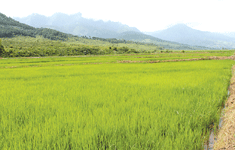 Hill slope and foothill marked for donation to Govt for sports univIMPHAL, Aug 10: Wel-coming the decision of the NDA Government led by Narendra Modi to set up a sports university in Manipur, people of Koutruk, Senjam Khunou and Senjam Chirang have decided to offer whatever acres of land required for the sports university to the Gov-ernment without any condition.The villagers have also adopted a unanimous resolution to urge the Government of Manipur to locate the sports university at their place.A public meeting was held today at Koutruk community hall, Imphal West under the aegis of Koutruk, Senjam Khunou and Senjam Chirang Development Organisation (KSSDO).Social worker A Oken, KSSDO president Irungbam Ranjan, Khurkhul ZP Member K Landhoni, Mayang- langjng ZP Member K Suniti, social worker Heikham Dingo, Phayeng GP Pradhan A Gojendro, Lairenkabi-Kadangband GP Pradhan N Bobby, Koutruk village chief N Toyai Maichou and Pha-yeng village chief L Jugindro attended the meeting as presidium members.Speaking to media persons by the sideline of the public meeting, Irungbam Ranjan said that the villagers unanimously decided to offer land for the proposed sports university in the interest of the talented players of Manipur.An area larger than 200 acres required for the sports university would be donated by Koutruk, Senjam Khunou and Senjam Chirang without any condition or compensation.The area marked for the proposed sports university is on a hill slope and it does not encroach upon any agricultural land.With none of the villagers raising any objection, the area which is just 17 Kms away from Imphal is perfect for the sports university. There would be no shortage of wat-er and the Government does not spend any penny on payment of compensation, Ranjan said.The area is surrounded by Sahirok river on the North, Kharam Tampak on the South, paddy fields of Kout-ruk, Senjam Khunou and Senjam Chirang on the East and Chirang gorge on the West.The area was already inspected by a joint team of State Government officials and officials of the Union Youth Affairs and Sports Minister on August 1.But the inspection was half-hearted as the team arrived at the spot at around 7 pm in evening when it was already dark.Ranjan also appealed for a second inspection. KSSDO general secretary Ningthoujam Aram Singh said that the said area is 207.62 acres and it falls under dag no 1 of Imphal West Block-I’s village no 47 (Koutruk). The area belongs to the State and it is being preserved by the three villages. KSO’s objection against locating the sports university at Haraothel has nothing to do with the land offer, he added.A memorandum seeking location of the sports university at Koutruk was submitted to the Union YAS Minister on August 6. Copies of the same memorandum were also submitted to the Governor and the Chief Minister.Koutruk renews land offer for sports universityThe Sangai Express, 27 November 2014 A view of the site offered for sports university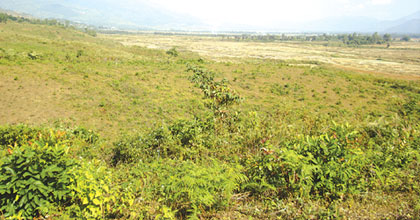 IMPHAL, Nov 26 : After the State Government and the Union Sports Ministry have opted for Yaithibi Loukon, Thoubal district for establishment of a sports university, Koutruk and surrounding villages have once again offered land required for the proposed sports university.A combined team of MPP office bearers, local leaders and media persons today made a field assessment of the area measuring 800 acres at Haraoching Chingkhong which was offered by Koutruk, Senjam Khunou and Senjam Chirang for the proposed sports university free of cost.Koutruk, Senjam Khunou and Senjam Chirang Development Organisation general secretary N Aram Singh also offered additional 65 acres from Koutruk Sabal and another 150 acres from Koutruk Khunou if the area of 800 acres already offered to the Government is not enough for the proposed sports university.He questioned as to why the Chief Minister is unwilling to set up the sports university at Haraoching Chingkhong even after the requisite land was offered free of cost.The area has accessibility to both power and water. By widening the road leading to the area by a few metres, the area would be accessible from all directions.However, the Chief Minister seemed determined to set up the sports university at Yaithibi Loukon even as people of the area have been objecting the Government’s plan tooth and nail.Aram claimed that they were advised by the BJP president to set up the sports university at a place where there are no disputes.MPP president N Sovakiran said that development of Imphal-Jiribam highway and establishment of the sports university were among the projects listed in the NDA Government’s 100 days programme.No one lobbied for establishment of the sports university in Manipur. It was won by the spectacular performances of Manipuri players over the years.The Centre’s instruction was to set up the sports university at a place where there are no objections but the State Government has been adamantly trying to set up the university at Yaithibi Loukon in total disregard to the local people’s strong protest.MPP vice-president N Ojit said that the way the Chief Minister has been tackling the issue of sports university exposes his lack of vision.It looks quite strange that the Government is determined to set up the sports university at Yaithibi Loukon in total disregard to the local people’s objections whereas it is unwilling to set up the sports university at Haraoching Chingkhong where the local people offered all the requisite land voluntarily and free of cost.Development of Thoubal alone cannot be interpreted as development of Manipur. Development of Manipur should be uniform in all districts irrespective of their topography or geographical features, Ojit added.27-Nov-2014 / Our Staff ReporterCM rejects varsity site optionNGANGBAM INDRAKANTA SINGH27 November 2014, The Telegraph http://www.telegraphindia.com/1141127/jsp/northeast/story_19090765.jsp#.VLUrqyuUeAg Imphal, Nov. 26: Manipur chief minister Okram Ibobi Singh has rejected the proposal of three villages in Imphal West district to build the first National Sports University on their land.A convention organised by the Manipur People’s Party (MPP) today at Koutruk village in Imphal West urged the state government to consider building the sports university on the land belonging to Koutruk, Senjam Khunou and Senjam Chirang villages.The speakers at the convention said the area was peaceful and had different road links with good water and energy resources.General secretary of Koutruk, Senjam Khunou, and Senjam Chirang Development Organisation, N. Aram Singh, said, “We are happy to offer the site. We don’t know the reason why the chief minister is not accepting our proposal since the people of Yaithibi Loukon do not want to give land to build the university.”However, the chief minister today rejected the proposal and said, “A team went to the Koutruk area for inspection but the area is quite hilly. Our option is to build the university at Yaithibi Loukon in Thoubal district. A central team also came and chose the area as the site for the university.”MPP president N. Sobhakiran said, “Ibobi Singh’s intention is to build the university in a controversial area instead of a location offered with no compensation. We will be happy if the government changes its mind and choose the site at this peaceful and eco-friendly area.”A resident of Koutruk, N. Sorojini, said, “Koutruk is most underdeveloped village under the Sekamai Assembly constituency. If the university comes up, our area will see some development.”The convention asserted that acquisition of farmland at Yaithibi Loukon was against the Agricultural Land Protection Act. It said that there was no definite instruction from the Centre to set up the university at a particular location but in a suitable area that does not affect people of nearby areas.On Monday, protesters torched a police outpost and damaged four vehicles demanding the government to take back the decision to choose Yaithibi Loukon as the university site. The police fired rubber bullets and tear gas shells to disperse the protesters, injuring many.The 44-Yaithibi Loukon Land Owners’ Association has been claiming the people of the area depend on the farmland measuring about 600 acres for their livelihood.However, Wangjing Tentha Kendra Development Committee and Yaithibi Khunou Joint Farming Co-operative Society of Thoubal welcomed the government’s decision.The groups said those opposing the decision were not owners of paddy fields in Yaithibi Loukon and landowners have submitted their land documents to the government.At a news conference at Manipur Press Club in Imphal today, Okram Sunilkumar, secretary of Wangjing Tentha Kendra Development Committee, said, “We will oppose any disturbance caused during the land acquisition process in Yaithibi Loukon.”Union finance minister Arun Jaitley had allocated Rs 100 crore during the budget for establishment of the National Sports University in Manipur.Prime Minister Narendra Modi is likely to lay the foundation stone of the university, an official source said.